Halve Marathon – Winterroute - 19 kmhttp://www.afstandmeten.nl/index.php?id=1668580Start op het 300 meter punt op de baan GVAC.Rechtsaf richting de KnegselsewegHaaks oversteken naar Knegsel lopen.Bij afslag trimloop weggetje links af slaan.Doorlopen en rechts aanhouden over heuvelenweg.Bij splitsing links aanhouden en naar de Steenselseweg lopen.Deze weg oversteken en over het fietspad gaan lopen.1e weg rechtsaf de Moormanlaan op.De Moormanlaan blijven volgen tot aan de paaltjes voor het fietspad naar het E3.Voor de paaltjes rechtsaf slaan en zandpad blijven volgen.Eerste een bocht naar rechts en daarna een bocht naar links.Dan loop je tussen de weilanden door naar de splitsing.Op deze splitsing ga je rechtsaf, dit is de Hoekdries.Weg blijven volgen en de Eerselseweg oversteken en via het zandpad naar de Urnenweg.Linksaf en "ritsen". De weg in zijn geheel aflopen tot het grote kruispunt.Oversteken en rechtsaf de Fluiter op.Bij Hoog Casteren (eerste grote kruispunt) rechtsaf.Deze weg uitlopen, langs de Biesthoeve tot aan de kruising met de Vessemseweg.Hier rechtdoor oversteken de Hoogeloonsedijk op.Doorlopen tot aan de eerste weg rechts = de Molenvelden.Rechtsaf slaan en weg in zijn geheel uitlopen.Op de splitsing linksaf slaan richting Knegsel.Doorlopen tot aan de afslag richting VeldhovenHier links af slaan tot dat je aan de rechterzijde het kruisbeeld ziet.Hier ga je linksaf het slingerweggetje op ( De Wetering ).Aan het einde van de weg rechtsaf de Zand-Oerleseweg op.Langs de camping de Molenvelden tot in Zand-OerleRechtsaf slaan en via de Zittard en bij de afslag na de blokhut linksaf.Via de zandpaden van de Grote Kerkepad weer terug naar de baan.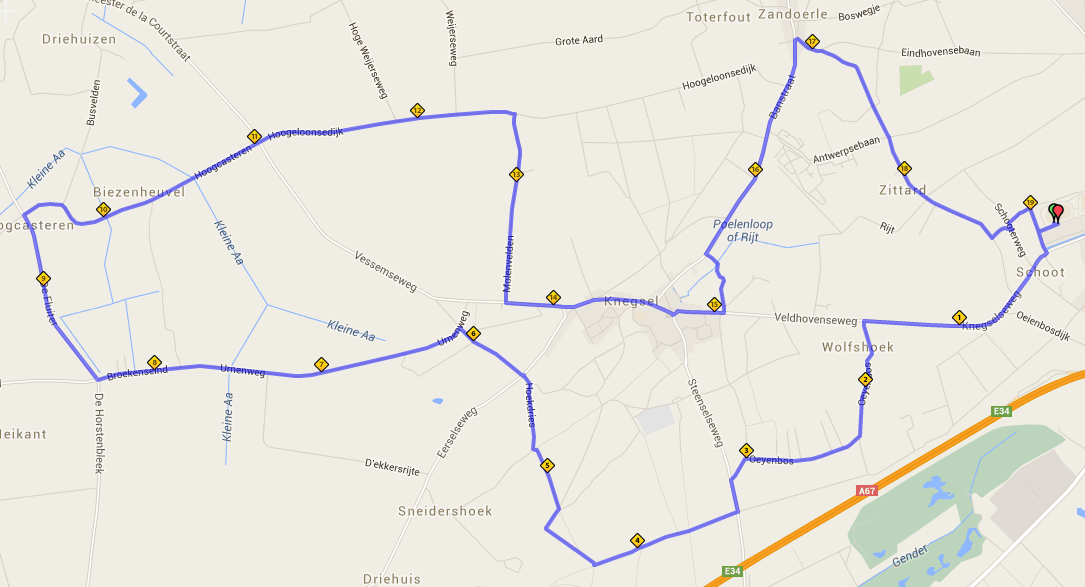 